Publicado en España el 01/07/2022 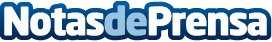 ISOTools presenta una solución para la predicción de la accidentabilidad laboralISOTools, empresa andaluza líder en Transformación Digital  presenta una solución de Indicadores Predictivos, basada en Inteligencia Artificial y Machine Learning  para reducir la siniestralidad laboral. La solución ha sido presentada en el 55º Congreso de Seguridad, Salud y Ambiente organizado por el Consejo Colombiano de Seguridad, el evento más importante en LATAM sobre Seguridad y Salud en el TrabajoDatos de contacto:José Antonio RomeroDirector de Marketing649794327Nota de prensa publicada en: https://www.notasdeprensa.es/isotools-presenta-una-solucion-para-la Categorias: Inteligencia Artificial y Robótica Emprendedores E-Commerce Software Ciberseguridad Recursos humanos Digital http://www.notasdeprensa.es